安源富民村镇银行2022年秋季招聘启事萍乡安源富民村镇银行股份有限公司（以下简称“安源富民村镇银行”）是一家经中国银行业监督管理委员会批准成立，由浙江温州鹿城农村商业银行股份有限公司为主发起人，具有独立的企业法人资格的新型农村金融机构，注册资本11298.54万元。安源富民村镇银行于2012年3月26日正式对外营业，经过10年的发展，目前配有综合管理部、财会科技部、业务管理部、风险合规部4个职能部室，全行辖属营业部、东大支行、新区支行、高坑支行、青山支行、开发区支行及南剑支行7个营业网点，员工80余人。自开业以来，我行一直以打造“安源人自己的银行”为目标，始终坚持“做小、做广、做精”的战略定位，以服务小微、服务三农、服务社区为己任，以发展普惠金融为抓手，全面精准扶贫，加快产品及服务创新，不断扎实推进支农支小、惠民富农工程。连续四届被评为“全国百强村镇银行”，荣获“全国支农支小先进村镇银行”称号，连续年度被评为江西省“A级纳税人”、“安源区十大纳税大户”等。现因业务发展需要，面向社会招聘优秀员工若干名，一经录用将提供富有行业竞争力的薪酬待遇和广阔的职业发展空间。一、招聘对象客户经理、综合柜员、科技人员、文秘二、基本要求:1.身体健康，无不良记录；品行端正，有较强的责任心和团队合作精神；征信良好，家庭无重大负债。2.截至2022年8月31日户籍地或生源地在萍乡市辖内。   三、招聘岗位及条件要求1.客户经理①全日制普通高校专科及以上学历，专业不限；②当地户籍，年龄30周岁及以下（1992年8月31日以后出生）；③有较强的沟通能力、营销能力；有银行客户经理工作经验者优先。有2年以上银行客户经理正式工作经验者且当前在职的，出生日期可放宽至1987年8月31日以后。2.综合柜员①全日制普通高校专科及以上学历，专业不限；②当地户籍，年龄28周岁及以下（1994年8月31日以后出生）；③有银行综合柜员工作经验者优先。3.科技人员①全日制普通高校专科及以上学历，计算机相关专业；②当地户籍，年龄30周岁及以下（1992年8月31日以后出生）；③1年以上科技相关工作经验；熟悉和掌握各种计算机软硬件，可独立进行安装、调试及故障排除；熟悉网络基础知识，掌握windows server、linux操作系统操作与调优；熟悉数据库技术、熟练掌握SQL语言；④有银行相关从业经验者优先。4.文秘①全日制普通高校本科及以上学历，文秘、汉语言文学、新闻学专业；全日制普通高校一本及以上学历的专业可适当放宽。②当地户籍，年龄30周岁及以下（1992年8月31日以后出生）；③具有较强的专业知识能力和扎实的文字功底，具备公文、报告总结、宣传报道、活动文案等撰写和编发能力，能熟练使用Office等办公软件，有较强的责任心和协调管理能力。④有从事银行文秘工作经历者优先，能熟练操作ps、pr等软件者优先。有2年以上文秘岗工作经验者且当前在职的，出生日期可放宽至1987年8月31日以后。四、报名须知1.报名时间：即日起至2022年10月17日2.报名方式：有意向报名者可通过以下两种途径进行报名：1.电脑PC端：登录鹿城农商银行报名系统（http://hr.lcrcbank.com）——“查看招聘公告”栏目——选择招聘方案——点击“报名该岗位”进行报名。2.手机端：关注“鹿城农商银行”微信公众号——点击右下角“加入我们”——“在线招聘”——“招聘公告”——选择具体岗位进行报名。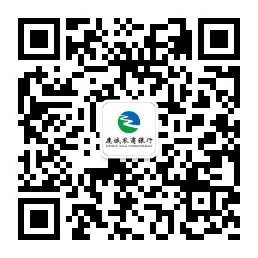    （ 关注公众号，进入求职报名）     3.职位申报成功后，将无法对报名信息进行修改，请应聘者认真填写报名信息，对信息的真实性、完整性负责（应聘岗位要求为全日制普通高校本科及以上学历的，报名时请同时提供毕业证及学位证）。本次招聘设面试和笔试等环节，请务必保证提交的联系方式（Email、手机等）正确无误，并保证通讯畅通。4.报名审核：经初审合格者将通知面试或笔试。未被录用人员的材料代为保密，恕不退还。5.联系电话：0799-6770695   罗先生   徐女士  联系地址：江西省萍乡市安源区楚萍东路132号